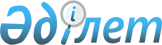 О проекте Закона Республики Казахстан "О внесении изменений и дополнений в некоторые законодательные акты Республики Казахстан по вопросам деятельности отраслевых регуляторов"Постановление Правительства Республики Казахстан от 2 июля 2007 года N 563



      Правительство Республики Казахстан 

ПОСТАНОВЛЯЕТ

:



      внести на рассмотрение Парламента Республики Казахстан проект Закона Республики Казахстан "О внесении изменений и дополнений в некоторые законодательные акты Республики Казахстан по вопросам деятельности отраслевых регуляторов".

      

Премьер-Министр




      

Республики Казахстан


Проект




 


ЗАКОН РЕСПУБЛИКИ КАЗАХСТАН





О внесении изменений и дополнений в некоторые законодательные






акты Республики Казахстан по вопросам деятельности отраслевых






регуляторов






      


Статья 1.


 Внести изменения и дополнения в следующие законодательные акты Республики Казахстан:



      1. В 
 Закон 
 Республики Казахстан от 19 июня 1995 г. "О государственном предприятии" (Ведомости Верховного Совета Республики Казахстан, 1995 г., N 9-10, ст. 66; N 24, ст. 164; Ведомости Парламента Республики Казахстан, 1997 г., N 12, ст. 183; N 13-14, ст. 205; 1998 г., N 23, ст. 429; 1999 г., N 22, ст. 789; N 23, ст. 916; 2001 г., N 10, ст. 126; 2002 г., N 10, ст. 102; 2003 г., N 11, ст. 71; 2004 г., N 11-12, ст. 65; 2006 г., N 12, ст. 71; N 15, ст. 95; 2007 г., N 4, ст. 33; N 9, ст. 67):



      пункт 3 статьи 26 и часть вторую статьи 40 исключить.



      2. В 
 Закон 
 Республики Казахстан от 28 июня 1995 г. "О нефти" (Ведомости Верховного Совета Республики Казахстан, 1995 г., N 11, ст. 76; Ведомости Парламента Республики Казахстан, 1997 г., N 11, ст. 150; 1999 г., N 21, ст. 787; 2003 г., N 6, ст. 34; N 11, ст. 56; 2004 г., N 22, ст. 131; N 23, ст. 142; 2005 г., N 16, ст. 70; 2006 г., N 16, ст. 99; 2007 г., N 2, ст. 18; N 3, ст. 22; N 8, ст. 52; N 9, ст. 67):



      1) в пункте 4 статьи 8-2 слова "компетентным органом" заменить словами "государственным органом, осуществляющим контроль и регулирование деятельности в сферах естественных монополий";



      2) в пункте 2 статьи 36-3 слова "компетентного органа", "Компетентный орган" заменить соответственно словами "государственного органа, осуществляющего контроль и регулирование деятельности в сферах естественных монополий", "Государственный орган, осуществляющий контроль и регулирование деятельности в сферах естественных монополий".



      3. В 
 Закон 
 Республики Казахстан от 9 июля 1998 г. "О естественных монополиях" (Ведомости Парламента Республики Казахстан, 1998 г., N 16, ст. 214; 1999 г., N 19, ст. 646; 2000 г.,  N 3-4, ст. 66; 2001 г., N 23, ст. 309; 2002 г., N 23-24, ст. 193; 2004 г., N 14, ст. 82; N 23, ст. 138, 142; 2006 г., N 2, ст. 17; N 3, ст. 22; N 4, ст. 24; N 8, ст. 45; N 13, ст. 87; 2007г., N 3, ст. 20):



      1) в статье 3:



      подпункт 17-1) дополнить словами ", газ для собственных нужд и потерь для субъектов естественных монополий в сфере транспортировки газа или газового конденсата по магистральным и (или) распределительным трубопроводам";



      в абзаце третьем подпункта 18-1) слова "потребителям, численность которых менее полутора тысячи человек" заменить словами "объемом до 150 тысяч метров кубических в год";



      2) статью 6 дополнить подпунктом 5-2) следующего содержания:



      "5-2) направлять на реализацию инвестиционной программы (проекта), утвержденной в установленном порядке, недоиспользованную часть затрат, заложенных в тарифной смете, возникшую в результате оптимизации затрат или применения более эффективных методов и технологий предоставления регулируемых услуг;";



      3) в статье 7:



      в части первой:



      подпункт 7-2) дополнить словами ", за исключением случая, предусмотренного подпунктом 5-2) статьи 6 настоящего Закона";



      в подпункте 10) слова "инвестиционные программы и (или) инвестиционные проекты, учитываемые при утверждении тарифов (цен, ставок сборов) или их предельных уровней, тарифных смет, а также" исключить;



      дополнить подпунктом 18) следующего содержания:



      "18) применять утвержденные в установленном порядке инвестиционные программы (проекты) субъектов естественных монополий.";



      в части второй слова "и 17)" заменить словами ", 17) и 18)";



      4) в пункте 1 статьи 13:



      в абзацах втором и третьем подпункта 5-1) слова "по согласованию с государственным органом, осуществляющим руководство соответствующей отраслью (сферой) государственного управления" и "по согласованию с уполномоченным государственным органом по труду" исключить;



      дополнить подпунктами 5-2), 5-3), 5-4), 5-5), 5-6), 5-7) и 5-8) следующего содержания:



      "5-2) согласовывает в порядке, установленном им, штатные расписания субъектов естественных монополий, являющихся юридическими лицами с участием государства в уставном капитале и аффилированных с ними лицами;



      5-3) согласовывает в порядке, установленном им, предельный уровень оплаты труда руководящих работников административного персонала субъектов естественных монополий, являющихся юридическими лицами с участием государства в уставном капитале и аффилированных с ними лицами;



      5-4) согласовывает годовую смету затрат, направленных на текущий и капитальный ремонты и другие ремонтно-восстановительные работы, не приводящие к росту стоимости основных средств;



      5-5) согласовывает планы развития тепловых и электрических сетей городов, районов и областей Республики Казахстан;



      5-6) проводит анализ товарных рынков в целях обеспечения недискриминационного доступа к товарам (работам, услугам) и инфраструктуре субъектов рынка;



      5-7) определяет технические условия недискриминационного доступа в области железнодорожного транспорта, электро- и теплоэнергетики, гражданской авиации, портовой деятельности;



      5-8) осуществляет лицензирование в соответствии с законодательством Республики Казахстан о лицензировании;";



      5) в подпункте 20) пункта 1 статьи 14 слово "согласовывать" заменить словами "утверждать совместно с соответствующим государственным органом, осуществляющим руководство соответствующей отраслью (сферой) государственного управления";



      6) подпункт 1) пункта 1 статьи 14-1 дополнить словами ", за исключением случая, предусмотренного подпунктом 5-2) статьи 6 настоящего Закона";



      7) пункт 3 статьи 15 изложить в следующей редакции:



      "3. К деятельности субъектов естественных монополий малой мощности применяется упрощенный порядок государственного регулирования, утверждаемый Правительством Республики Казахстан.";



      8) в пункте 4 статьи 17 слово "десяти" заменить словом "тридцати";



      9) пункт 4 статьи 18-4 изложить в следующей редакции:



      "4. В случаях, установленных законодательством Республики Казахстан, субъект естественной монополии может осуществить закупки способом из одного источника, закрытого тендера, тендера с применением двухэтапных процедур, запроса ценовых предложений.";



      10) в статье 23 слово ", воды" исключить.



      4. В 
 Закон 
 Республики Казахстан от 8 декабря 2001 г. "О железнодорожном транспорте" (Ведомости Парламента Республики Казахстан, 2001 г., N 23, ст. 315; 2003 г., N 10, ст. 54; 2004 г., N 18, ст. 110; N 23, ст. 142; 2006 г., N 3, ст. 22; N 13, ст. 87; N 14, ст. 89; N 16, ст. 99; N 24, ст. 148; 2007 г., N 9, ст. 67):



      1) подпункты 23), 24) и 26-2) пункта 2 статьи 14 исключить;



      2) в пункте 1 статьи 57 слова "уполномоченного органа" заменить словами "государственного органа, осуществляющего контроль и регулирование деятельности в сферах естественных монополий, в установленном им порядке";



      3) подпункт 3) статьи 88-4 исключить.



      5. В 
 Закон 
 Республики Казахстан от 7 апреля 2003 г. "О государственном регулировании производства и оборота отдельных видов нефтепродуктов" (Ведомости Парламента Республики Казахстан, 2003 г., N 6, ст. 33; 2004 г., N 23, ст. 142; 2006 г., N 15, ст. 95; N 24, ст. 148):



      пункт 4 статьи 6 исключить.



      6. В 
 Закон 
 Республики Казахстан от 5 июля 2004 г. "О связи" (Ведомости Парламента Республики Казахстан, 2004 г., N 14, ст. 81; 2006 г., N 3, ст. 22; N 15, ст. 95; N 24, ст. 148; 2007 г., N 2, ст. 18; N 3, ст. 20):



      1) пункт 1 статьи 8 дополнить подпунктами 19-2), 19-3) и 19-4) следующего содержания:



      "19-2) осуществление регулирования и контроля в сферах естественных монополий в области телекоммуникаций и почтовой связи;



      19-3) осуществление государственного регулирования цен на товары (работы, услуги) субъектов рынка, занимающих доминирующее (монопольное) положение на рынке услуг телекоммуникаций и почтовой связи;



      19-4) проведение анализа товарных рынков в целях обеспечения недискриминационного доступа к товарам (работам, услугам) и инфраструктуре субъектов рынка в области телекоммуникаций и почтовой связи;";



      4) в пункте 1 статьи 26 слова "антимонопольным органом" заменить словами "уполномоченным органом";



      5) в пункте 4 статьи 32 слова "Правительством Республики Казахстан" заменить словами "уполномоченным органом".



      7. В 
 Закон 
 Республики Казахстан от 9 июля 2004 г. "Об электроэнергетике" (Ведомости Парламента Республики Казахстан, 2004 г., N 17, ст. 102; 2006 г., N 3, ст. 22; N 7, ст. 38; N 13, ст. 87; N 24, ст. 148):



      1) в статье 5:



      в подпункте 5) после слова "утверждает" дополнить словами "в пределах своей компетенции";



      подпункт 8) исключить;



      2) подпункт 3) пункта 2 статьи 6 исключить;



      3) дополнить статьей 7-1 следующего содержания:



      "Статья 7-1. Лицензирование в сфере электроэнергетики



      Отдельные виды деятельности в сфере электроэнергетики подлежат лицензированию в соответствии с законодательством Республики Казахстан о лицензировании.";



      4) в пунктах 4 и 5 статьи 14 и в пункте 1 статьи 16 слова "уполномоченным органом" заменить словами "государственным органом, осуществляющим контроль и регулирование деятельности в сферах естественных монополий".



      8. В 
 Закон 
 Республики Казахстан от 7 июля 2006 г. "О конкуренции и ограничении монополистической деятельности" (Ведомости Парламента Республики Казахстан, 2006 г., N 15, ст. 94):



      1) в статье 1:



      дополнить подпунктом 9-1) следующего содержания:



      "9-1) регулирующий орган - государственный орган, уполномоченный осуществлять государственное регулирование цен (тарифов) в соответствии с законодательством Республики Казахстан;";



      в подпункте 14) слова "антимонопольным органом" заменить словами "регулирующим органом по представлению антимонопольного органа";



      2) в заголовке главы 2 слово "органа" заменить словами "и регулирующего органов";



      3) дополнить статьей 5-1 следующего содержания:



      "Статья 5-1. Функции регулирующего органа



      Функциями регулирующего органа являются:



      1) осуществление регулирования цен:



      на товары (работы, услуги) субъектов рынка, занимающих доминирующее (монопольное) положение на товарных рынках в области железнодорожного транспорта, электро- и теплоэнергетики, транспортировки нефти, нефтепродуктов и газа, гражданской авиации, портов, телекоммуникаций и почтовой связи;



      на товары (работы, услуги) по номенклатуре, установленной Правительством Республики Казахстан;



      порядок ценообразования устанавливается Правительством Республики Казахстан.



      2) анализ товарных рынков в целях обеспечения недискриминационного доступа к товарам (работам, услугам) и инфраструктуре субъектов товарных рынков.";



      4) в пункте 1 статьи 6:



      абзац третий подпункта 8) дополнить словами "совместно с регулирующим органом";



      в подпункте 24) слова "вводить фиксированные цены" заменить словами "вносить представления регулирующему органу о введении фиксированных цен";



      5) дополнить статьей 6-1 следующего содержания:



      "Статья 6-1. Полномочия регулирующего органа



      1. В соответствии с установленными функциями регулирующий орган вправе:



      1) вносить в Правительство Республики Казахстан совместно с антимонопольным органом предложения по номенклатуре товаров (работы, услуги), на которые необходимо введение регулируемых государством цен;



      2) утверждать методические рекомендации по анализу товарных рынков в целях обеспечения недискриминационного доступа к товарам (работам, услугам) и инфраструктуре субъектов товарных рынков;



      3) в целях выполнения возложенных на него обязанностей запрашивать и получать информацию от государственных органов, субъектов рынка, их должностных и иных лиц с соблюдением установленных законодательными актами Республики Казахстан требований к разглашению сведений, составляющих коммерческую и иную охраняемую законом тайну;



      4) мотивированным заключением запретить субъекту рынка, занимающему доминирующее (монопольное) положение на товарных рынках в области железнодорожного транспорта, электро- и теплоэнергетики, транспортировки нефти, нефтепродуктов и газа, гражданской авиации, портов, телекоммуникаций и почтовой связи и субъекту рынка, реализующему товары (работы, услуги), цены на которые регулируются государством, повышение цены на товары (работы, услуги);



      5) вводить по представлению антимонопольного органа фиксированные цены субъектам рынка, допустившим нарушение настоящего Закона.



      2. Регулирующий орган обязан:



      1) проводить анализ соответствующих товарных рынков в целях обеспечения недискриминационного доступа к товарам (работам, услугам) и инфраструктуре субъектов товарных рынков, на основании данных, представляемых государственными органами, субъектами рынка и их объединениями по формам, установленным им;



      2) давать в пределах своей компетенции разъяснения по вопросам порядка ценообразования на соответствующих товарных рынках;



      3) обеспечить сохранность получаемых сведений, составляющих коммерческую и иную охраняемую законом тайну, а также другой информации, полученной при исполнении возложенных на него задач.";



      6) в подпункте 8) статьи 10 слова "нормативными правовыми актами" заменить словом "Правительством";



      7) в статье 30:



      в пункте 1 слова "нормативными правовыми актами" заменить словом "Правительством";



      в пункте 4 слова "антимонопольным органом" заменить словами "регулирующим органом по представлению антимонопольного органа";



      8) в статье 31:



      дополнить пунктом 2-1 следующего содержания:



      "2-1. Субъекты рынка в области железнодорожного транспорта, электро- и теплоэнергетики, транспортировки нефти, нефтепродуктов и газа, гражданской авиации, портов, телекоммуникаций и почтовой связи, включенные в Реестр и субъекты рынка, реализующие товары (работы, услуги), цены на которые регулируются государством, обязаны предоставлять в регулирующий орган ежемесячную информацию об отпускных ценах и уровне доходности производимых (реализуемых) товаров.";



      в пункте 3:



      часть первую изложить в следующей редакции:



      "Субъекты рынка в области железнодорожного транспорта, электро- и теплоэнергетики, транспортировки нефти, нефтепродуктов и газа, гражданской авиации, портов, телекоммуникаций и почтовой связи, включенные в Реестр и субъекты рынка, реализующие товары (работы, услуги), цены на которые регулируются государством, обязаны уведомлять регулирующий орган в письменном виде за тридцать календарных дней о предстоящем повышении цен на товар (работы, услуги) и причинах их повышения с обязательным предоставлением обосновывающих материалов, подтверждающих причины повышения, в порядке, определяемом регулирующим органом.";



      в части второй слово "Антимонопольный" заменить словом "Регулирующий";



      дополнить пунктом 3-1 следующего содержания:



      "3-1. Регулирующий орган в случае, указанном в части первой пункта 3 настоящей статьи, в течение 30 дней, до введения в действие новых цен на товары (работы, услуги) вправе мотивированным заключением запретить субъектам рынка повышать цены на товар (работу, услугу).



      Со дня получения мотивированного заключения о запрете повышения цены на товар (работу, услугу) субъект рынка обязан прекратить действия по повышению цены на товар (работу, услугу) и возместить в установленном порядке ущерб, нанесенный потребителю данными действиями.";



      в пункте 4 слова "органа", "органом" заменить соответственно словами "и регулирующего органов", "и регулирующим органами";



      9) заголовок главы 9 дополнить словами "и решений регулирующего органа";



      10) в статье 35:



      заголовок дополнить словами "и решений регулирующего органа";



      в пункте 1 статьи 35 после слов "антимонопольного органа" дополнить словами "и решения регулирующего органа".




      


Статья 2.


 Настоящий Закон вводится в действие со дня его официального опубликования.

      

Президент




      

Республики Казахстан


					© 2012. РГП на ПХВ «Институт законодательства и правовой информации Республики Казахстан» Министерства юстиции Республики Казахстан
				